МИНИСТЕРСТВО ПРОСВЕЩЕНИЯ РОССИЙСКОЙ ФЕДЕРАЦИИДепартамент Брянской области по образованию и наукеМуниципальное образование «Рогнединский район»‌‌‌ МБОУ Вороновская СОШ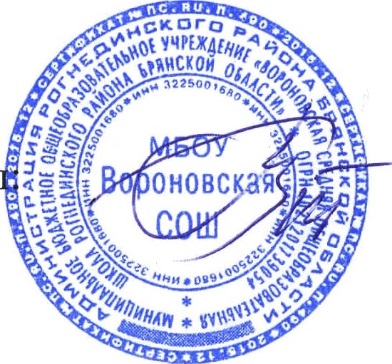 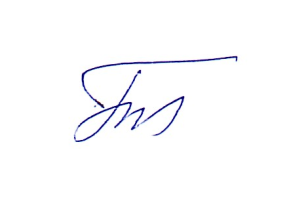 АДАПТАДАПТИРОВАННАЯ РАБОЧАЯ ПРОГРАММА  ОСНОВНОГО ОБЩЕГО ОБРАЗОВАНИЯ УЧЕБНОГО ПРЕДМЕТА “ ИНФОРМАТИКА” 7 КЛАССАСоставитель: учитель физики, информатикиМахмасталь Раиса Васильевнас. Вороново 2023-2024 г1.Пояснительная запискаАдаптированная  рабочая программа по информатике составлена для обучения лиц с ограниченными возможностями здоровья (ОВЗ) - детей с умственной отсталостью легкой степени, с учетом особенностей их психофизического развития, индивидуальных возможностей и обеспечивающая коррекцию нарушений развития и социальную адаптацию указанных лиц.Адаптированная рабочая программа по информатике для обучающихся с ОВЗ с умственной отсталостью легкой степени (7 класс) создана на основе:Федеральным законом РФ «Об образовании в Российской Федерации» от 29.12.2012 № 273-ФЗ;Федеральный государственный образовательный стандарт образования обучающихся с умственной отсталостью (интеллектуальными нарушениями), утвержденный приказом Министерства образования и науки РФ № 1599 от 19 декабря 2014 г.;Адаптированная основная общеобразовательная программа образования обучающихся с умственной отсталостью (интеллектуальными нарушениями) Вариант 1 (1 доп-9 классы) МБОУ«Вороновская СОШ»;Учебный план МБОУ «Вороновская СОШ» на 2023-2024 учебный год.Программы основного общего образования по информатике под редакцией Л. Л. Босова, А. Ю. Босова. «Информатика. Программа для основной школы 5-6 классы. 7-9 классы», БИНОМ. Лаборатория знаний, 2013.Цели обученияИзучение информатики в направлено на достижение следующих целей:- формирование общеучебных умений и навыков на основе средств и методов информатики, в том числе овладение умениями работать с различными видами информации, самостоятельно планировать и осуществлять индивидуальную и коллективную информационную деятельность, представлять и оценивать ее результаты;-пропедевтическое (предварительное, вводное, ознакомительное) изучение понятий основного курса школьной информатики, обеспечивающее целенаправленное формирование общеучебных понятий, таких как «объект», «система», «модель»,«алгоритм» и др.;-воспитание ответственного и избирательного отношения к информации; развитие познавательных, интеллектуальных и творческих способностей обучающихся;-формирование основ научного мировоззрения в процессе систематизации, теоретического осмысления и обобщения имеющихся и получения новых знаний, умений и способов деятельности в области информатики и информационных и коммуникационных технологий (ИКТ);-совершенствование общеучебных и общекультурных навыков работы с информацией, навыков информационного моделирования, исследовательской деятельности и т.д.; развитие навыков самостоятельной учебной деятельностишкольников;-воспитание ответственного и избирательного отношения к информации с учётом правовых и этических аспектов её распространения, стремления к созидательной деятельности и к продолжению образования с применением средств ИКТ.Задачи обученияОбучение информатике в 7 классе направлено на решение следующих задач:показать обучающимся роль информации и информационных процессов в их жизни и в окружающем мире;организовать работу в виртуальных лабораториях, направленную на овладение первичными навыками исследовательской деятельности, получение опыта принятия решений и управления объектами с помощью составленных для них алгоритмов;организовать компьютерный практикум, ориентированный на: формирование умений использования средств информационных и коммуникационных технологий для сбора, хранения, преобразования и передачи различных видов информации (работа с текстом и графикой в среде соответствующих редакторов); овладение способами и методами освоения новых инструментальных средств; формирование умений и навыков самостоятельной работы; стремление использовать полученные знания в процессеобучения другим предметам и в жизни;создать условия для овладения основами продуктивного взаимодействия и сотрудничества со сверстниками и взрослыми: умения правильно, четко и однозначно формулировать мысль в понятной собеседнику форме; умения выступать перед аудиторией, представляя ей результаты своей работы с помощью средств ИКТ;включить в учебный процесс содержание, направленное на формирование у обучающихся основных общеучебных умений информационно-логического характера: анализ объектов и ситуаций; синтез как составление целого из частей и самостоятельное достраивание недостающих компонентов; выбор оснований и критериев для сравнения, сериации, классификации объектов; обобщение и сравнение данных; подведение под понятие, выведение следствий; установление причинно-следственных связей; построение логических цепочек рассуждений и т.д.;создать условия для овладения основными универсальными умениями информационного характера: постановка и формулирование проблемы; поиск и выделение необходимой информации, применение методов информационного поиска; структурирование и визуализация информации; выбор наиболее эффективных способов решения задач в зависимости от конкретных условий; самостоятельное создание алгоритмов деятельности при решении проблем творческого и поискового характера;показать роль средств информационных и коммуникационных технологий в информационной деятельности человека;расширить спектр умений использования средств информационных и коммуникационных технологий для сбора, хранения, преобразования и передачи различных видов информации (работа с текстом и графикой в среде соответствующих редакторов); создать условия для овладения способами и методами освоения новых инструментальных средств, формирования умений и навыков самостоятельной работы; воспитать стремление использовать полученные знания в процессе обучения другим предметам и в жизни;организовать деятельность, направленную на овладение первичными навыками исследовательской деятельности, получение опыта принятия решений и управления объектами с помощью составленных для них алгоритмов;создать условия для овладения основами продуктивного взаимодействия и сотрудничества со сверстниками и взрослыми: умения правильно, четко и однозначно формулировать мысль в понятной собеседнику форме; умения выступать перед аудиторией, представляя ей результаты своей работы с помощью средств ИКТ.2. Общая характеристика учебного предметаИнформатика – это естественнонаучная дисциплина о закономерностях протекания информационных процессов в системах различной природы, а также о методах и средствах их автоматизации.Многие положения, развиваемые информатикой, рассматриваются как основа создания и использования информационных и коммуникационных технологий - одного из наиболее значимых технологических достижений современной цивилизации. Вместе с математикой, физикой, химией, биологией курс информатики закладывает основы естественнонаучного мировоззрения.Информатика имеет большое и все возрастающее число междисциплинарных связей, причем как на уровне понятийного аппарата, так и на уровне инструментария. Многие предметные знания и способы деятельности (включая использование средств ИКТ), освоенные обучающимися на базе информатики, находят применение как в рамках образовательного процесса при изучении других предметных областей, так и в иных жизненных ситуациях, становятся значимыми для формирования качеств личности, т. е. ориентированы на формирование метапредметных и личностных результатов. На протяжении всего периода становления школьной информатики в ней накапливался опыт формирования образовательных результатов, которые в настоящее время принято называть современными образовательными результатами.Одной из основных черт нашего времени является всевозрастающая изменчивость окружающего мира. В этих условиях велика роль фундаментального образования, обеспечивающего профессиональную мобильность человека, готовность его к освоению новых технологий, в том числе, информационных. Необходимость подготовки личности к быстро наступающим переменам в обществе требует развития разнообразных форм мышления, формирования у обучающихся умений организации собственной учебной деятельности, их ориентации на деятельностную жизненную позицию.В содержании курса информатики основной школы целесообразно сделать акцент на изучении фундаментальных основ информатики, формировании информационной культуры, развитии алгоритмического мышления, реализовать в полной мере общеобразовательный потенциал этого курса.В настоящее время сфера человеческой деятельности в технологическом плане быстро меняется. Новые технологии в современном обществе требуют от человека новых знаний, навыков и умений, в том числе и при решении традиционных задач, возникающих в повседневной жизни. Адаптация к быстро меняющимся условиям внешнего мира представляет определенную сложность у любого человека, но особенно это характернодля обучающихся коррекционных школ с умственной отсталостью (интеллектуальными нарушениями) в силу их психофизических особенностей.Современное состояние общества характеризуется интенсивным проникновением компьютерной техники во все сферы человеческой жизни, все возрастающим потоком информации и совершенствованием технологий получения, переработки и использования информации. Информационные процессы – фундаментальная реальность окружающего мира и определяющий компонент современной информационной цивилизации. В целом, изучение информатики, информационных и коммуникационных технологий оказывает существенное влияние на формирование мировоззрения, стиль жизни современного человека, расширяет его возможности к адаптации в социуме.В связи с этим целесообразно ввести изучение информатики в классах с обучающимися с умственной отсталостью (интеллектуальными нарушениями).Данный курс формирует у обучающихся с ограниченными возможностями здоровья многие виды деятельности, которые имеют общедисциплинарный характер: моделирование объектов и процессов, сбор, хранение, преобразование и передача информации, управление объектами и процессами.Коррекционная направленность курсаДанный курс является коррекционным, так как способствует развитию личности каждого ребенка.В соответствии с типовой программой обучения детей с ограниченнымивозможностями здоровья («Программы специальных (коррекционных) образовательных учреждений VIII вида: 5-9 классы»), с требованиями к организации обучения детей с нарушениями интеллектуального развития в представленном варианте программы учтены и сохранены принципы коррекционной направленности:- обеспечение каждому ребенку адекватного лично для него темпа и способов усвоения знаний;доступность материала;научность;осуществление дифференцированного и индивидуального подхода;- концентрический принцип размещения материала, при котором одна и та же тема изучается в течение нескольких лет с постепенным наращиванием сложности. Концентризм программы создает условия для постоянного повторения ранее усвоенного материала. Сначала происходит знакомство с компьютером, как инструментом, затем нарабатываются навыки использования компьютерных технологий путем систематического повтора и усложнения тренинга.Используемые технологии, методы и формы работы с обучающимисяТекущий контроль осуществляется с помощью практических работ (компьютерного практикума).Тематический контроль осуществляется по завершении крупного блока (темы) в форме интерактивного тестирования, теста по опросному листу или компьютерного тестирования.Единицей учебного процесса является урок. В первой части урока проводиться объяснение нового материала, а на конец урока планируется компьютерный практикум (практические работы). Работа учеников за компьютером в 7 классе – 20 минут. В ходе обучения обучающимся предлагаются короткие (5-10 минут) проверочные работы (вформе тестирования). Очень важно, чтобы каждый ученик имел доступ к компьютеру и пытался выполнять практические работы по описанию самостоятельно, без посторонней помощи учителя или товарищей.В классе особое внимание следует уделить организации самостоятельной работы обучающихся на компьютере. Формирование пользовательских навыков для введения компьютера в учебную деятельность должно подкрепляться самостоятельной творческой работой, личностно-значимой для обучаемого. Это достигается за счет информационно- предметного практикума, сущность которого состоит в наполнении задач по информатике актуальным предметным содержанием.При организации занятий школьников по информатике и информационным технологиям необходимо использовать различные методы и средства обучения с тем, чтобы с одной стороны, свести работу за ПК к регламентированной норме; с другой стороны, достичь наибольшего педагогического эффекта.На уроках параллельно применяются общие и специфические методы, связанные с применением средств ИКТ:словесные методы обучения (рассказ, объяснение, беседа, работа с учебником, рабочей тетрадью);наглядные методы (наблюдение, иллюстрация, демонстрация наглядных пособий, презентаций);практические методы (устные и письменные упражнения, практические работы за ПК);проблемное обучение;метод проектов;ролевой метод.Основные типы уроков:урок изучения нового материала;урок контроля знаний;обобщающий урок;комбинированный урок.Критерии оценки предметных результатов обученияСистема оценки предметных результатов освоения учебных программ с учетом уровневого подхода, предполагает выделение базового уровня достижений как точки отсчета при построении всей системы оценки и организации индивидуальной работы с обучающимися.Реальные достижения обучающихся могут соответствовать базовому уровню, а могут отличаться от него как в сторону превышения, так и в сторону недостижения.Практика показывает, что для описания достижений обучающихся целесообразно установить пять уровней. Базовый уровень достижений — уровень, которыйдемонстрирует освоение учебных действий с опорной системой знаний в рамках выделенных задач. Овладение базовым уровнем является достаточным для продолжения обучения на следующей ступени образования, но не по профильному направлению. Достижению базового уровня соответствует отметка «удовлетворительно» (или отметка «3»). Превышение базового уровня свидетельствует об усвоении опорной системы знаний на уровне осознанного произвольного овладения учебными действиями, а также о кругозоре, широте (или избирательности) интересов. Уровни достижения планируемых результатов, превышающие базовый, можно определить, как:повышенный уровень достижения планируемых результатов, отметка «хорошо» (отметка «4»);высокий уровень достижения планируемых результатов, отметка «отлично» (отметка «5»).Повышенный и высокий уровни достижения отличаются по полноте освоения планируемых результатов, уровню овладения учебными действиями и сформированностью интересов к данной предметной области.Для описания подготовки обучающихся, уровень достижений которых ниже базового, целесообразно выделить также два уровня:пониженный уровень достижений, отметка «неудовлетворительно» (отметка «2»);низкий уровень достижений, отметка «плохо» (отметка «1»).Недостижение базового уровня (пониженный и низкий уровни достижений) фиксируется в зависимости от объема и уровня освоенного и неосвоенного содержания предмета.Решение о достижении или недостижении планируемых результатов или об освоении или неосвоении учебного материала принимается на основе результатов выполнения заданий базового уровня. Критерий достижения/освоения учебного материала можно рассматривать как выполнение не менее 50 % заданий базового уровня или получения 50% от максимального балла за выполнение заданий базового уровня.Тематический контроль осуществляется по завершении крупного блока (темы). Он позволяет оценить знания и умения обучающихся, полученные в ходе достаточно продолжительного периода работы.В качестве одной из основных форм контроля рассматривается тестирование:за каждый правильный ответ начисляется 1 балл;за каждый ошибочный ответ начисляется штраф в 1 балл;за вопрос, оставленный без ответа (пропущенный вопрос), ничего не начисляется.Такой подход позволяет добиться вдумчивого отношения к тестированию, позволяет сформировать у школьников навыки самооценки и ответственного отношения к собственному выбору. Тем не менее, учитель может отказаться от начисления штрафных баллов, особенно на начальном этапе тестирования.Используется несколько различных форм контроля: тестирование; контрольная работа на опросном листе; разноуровневая контрольная работа.Контрольные работы на опросном листе содержат условия заданий и предусматривают места для их выполнения. В зависимости от временных ресурсов и подготовленности учеников учитель может уменьшить число обязательных заданий, переведя часть из них в разряд дополнительных, выполнение которых поощряется еще одной оценкой.На уроках проводятся гимнастика для глаз, рук, динамические минуты.Контроль за результатами обучения осуществляется через использование следующих видов: входной, текущий, тематический, итоговый. При этом используются различные формы контроля: контрольная работа, практическая контрольная работа, самостоятельная работа, тест, контрольный интерактивный тест, устный опрос, визуальная проверка, защита проекта.Итоговый контроль (промежуточная аттестация) проходить в конце изучения учебного курса в соответствии с Уставом образовательного учреждения в форме контрольной работы.Информационное обеспечение:Оборудование:Компьютер;Проектор;Интерактивная доска.Описание места учебного предмета в учебном планеПрограмма согласно учебному плану рассчитана на 34 часов за учебный год: 1 час в неделю.Срок реализации Адаптированной рабочей программы 1 год.Адаптированная рабочая программа обеспечена соответствующим программе учебно- методическим комплектом.Описание ценностных ориентиров содержания учебного предметаПроводя параллель с обычной грамотностью, под компьютерной грамотностью понимают умение считать, писать, читать, рисовать, находить информацию с помощью компьютера. Кроме того, формирование элементов компьютерной грамотности предполагает развитие у учащихся основ алгоритмического мышления. В педагогическом плане процесс обучения алгоритмически мыслить означает умение представить сложное действие в виде организованной последовательности простых действий. Использование компьютерных технологий расширяет возможности обучающихся с проблемами здоровья в овладении алгоритмическим мышлением и, наоборот, отсутствие таких технологий, с учетом возросших требований современной действительности, создает дополнительные сложности в социальной адаптации обучающихся. Работа по формированию алгоритмического мышления и соответствующих ему фундаментальных знаний, умений и навыков, с использованием компьютерных технологий, в специальной школе – веление времени.При этом условии алгоритмическое мышление может органично войти в систему знаний, умений и навыков обучающегося. Повысится эффективность самостоятельной работы, возникнут новые возможности для творчества, обретения и закрепления различных профессиональных навыков.В целом, изучение основ компьютерной грамотности оказывает существенноевлияние на   формирование    мировоззрения,    стиль    жизни    современного человека. Обучающиеся с ограниченными возможностями здоровья будут успешнее адаптироваться в современном обществе, в котором всё более решающую роль играют компьютерные технологии.Планируемые результаты освоения учебного материалаОсвоение обучающимися Адаптированной программы, которая создана на основе ФГОС, предполагает достижение ими двух видов результатов: личностных и предметных.В структуре планируемых результатов ведущее место принадлежит личностным результатам, поскольку именно они обеспечивают овладение комплексом социальных (жизненных) компетенций, необходимых для достижения основной цели современногообразования ― введения обучающихся с умственной отсталостью (интеллектуальными нарушениями) в культуру, овладение ими социокультурным опытом.Личностные результаты освоения Адаптированной рабочей программы включают индивидуально-личностные качества и социальные (жизненные) компетенции обучающихся, социально значимые ценностные установки.К личностным результатам освоения Адаптированной рабочей программы относятся:осознание себя как гражданина России;формирование чувства гордости за своюРодину;воспитание уважительного отношения к иному мнению, истории и культуре другихнародов;сформированность	адекватных	представлений	о	собственных	возможностях,	о насущно необходимом жизнеобеспечении;овладение  начальными навыками адаптации в динамично изменяющемся и развивающемся мире;овладение социально-бытовыми навыками, используемыми в повседневной жизни;владение	навыками	коммуникации и	принятыми	нормами	социального взаимодействия;способность	к	осмыслению	социального	окружения,	своего	места	в	нем,	принятие соответствующих возрасту ценностей и социальных ролей;принятие и освоение социальной роли обучающегося, проявление социальнозначимых мотивов учебной деятельности;сформированность навыков сотрудничества с взрослыми и сверстниками в разных социальных ситуациях;воспитание эстетических потребностей, ценностей и чувств;развитие	этических	чувств,	проявление	доброжелательности,	эмоционально-	нравственной отзывчивости и взаимопомощи, проявление сопереживания к чувствам других людей;сформированность установки на безопасный, здоровый образ жизни, наличие мотивации к творческому труду, работе на результат, бережному отношению к материальным и духовным ценностям;проявление готовности к самостоятельной жизни.Адаптированная   рабочая   программа   определяет   два	уровня овладения предметными результатами: минимальный и достаточный.Минимальный уровень является обязательным для большинства обучающихся с легкой умственной отсталостью (интеллектуальными нарушениями).Предметные:Минимальный уровень:представление о персональном компьютере как техническом средстве, его основных устройствах и их назначении;выполнение элементарных действий с компьютером и другими средствами ИКТ, используя безопасные для органов зрения, нервной системы, опорно-двигательного аппарата эргономичные приёмы работы; выполнение компенсирующих физических упражнений (мини-зарядка);пользование компьютером для решения доступных учебных задач с простыми информационными объектами (текстами, рисунками и др.).Достаточный уровень:представление о персональном компьютере как техническом средстве, его основных устройствах и их назначении;выполнение элементарных действий с компьютером и другими средствами ИКТ, используя безопасные для органов зрения, нервной системы, опорно-двигательного аппарата эргономичные приёмы работы; выполнение компенсирующих физических упражнений (мини-зарядка);пользование компьютером для решения доступных учебных задач с простыми информационными объектами (текстами, рисунками и др.), доступными электронными ресурсами;пользование     компьютером      для      поиска,      получения,      хранения,воспроизведения и передачи необходимой информации;запись (фиксация) выборочной информации об окружающем мире и о себе самом с помощью инструментов ИКТ.Обучающиеся должны:выполнять	основные	действия	с	файлами	и	папками	(копировать, перемещать,создавать, удалять, восстанавливать, сохранять, искать, создавать ярлык);выделять двойным щелчком нужное слово;выделять строку текста;заменять один фрагмент текста на другой;изменять размер, тип, начертание, цвет шрифта выделенного фрагмента текста;применять различные варианты выравнивания абзацев текста;переносить данные из одной программы в другую;выбирать,	настраивать	и	пользоваться	инструментами	и	палитрой графическогоредактора;редактировать созданные рисунки;создать и запустить простую презентацию.6. Содержание учебного предметаСодержание программы 7 классВведение (2ч.)Компьютер – универсальная машина для работы с информацией. Техника безопасности и организация рабочего места.Информация вокруг нас. Информация и информатика. Как человек получает информацию. Виды информации по способу получения. Хранение информации. Память человека и память человечества. Носители информации.Практика работы на компьютере (4ч.)Передача информации. Источник, канал, приёмник. Примеры передачи информации. Электронная почта.Ввод информации в память компьютера. Клавиатура. Группы клавиш. Основная позиция пальцев на клавиатуре.Код, кодирование информации. Способы кодирования информации. Метод координат. Формы представления информации. Текст как форма представления информации. Табличная форма представления информации. Наглядные формы представления информации.Обработка информации. Разнообразие задач обработки информации. Изменение формы представления информации. Систематизация информации. Поиск информации. Получение новой информации. Преобразование информации по заданным правилам. Черные ящики.Компьютерный практикум.Практическая работа №1 «Клавиатурный тренажер». Практическая работа №2 «Работаем с электронной почтой». Практическая работа №3«Ищем информацию в сети Интернет».Раздел 2. Работа с простыми информационными объектами (26ч.). Основные устройства компьютера, в том числе устройства для ввода информации (текста, звука, изображения) в компьютер.Компьютерные объекты. Программы и документы. Файлы и папки. Основные правила именования файлов. Элементы пользовательского интерфейса: рабочий стол; панель задач. Мышь, указатель мыши, действия с мышью. Управление компьютером с помощью мыши. Компьютерные меню. Главное меню. Запуск программ. Окно программы и его компоненты. Диалоговые окна. Основные элементы управления, имеющиеся в диалоговых окнах.Текстовый редактор. Правила ввода текста. Слово, предложение, абзац. Приёмы редактирования (вставка, удаление и замена символов). Фрагмент. Перемещение и удаление фрагментов. Буфер обмена. Копирование фрагментов. Проверка правописания, расстановка переносов. Форматирование символов (шрифт, размер, начертание, цвет). Форматирование абзацев (выравнивание, отступ первой строки, междустрочный интервал и др.). Создание и форматирование списков. Вставка в документ таблицы, ее форматирование и заполнение данными.Компьютерная графика. Простейший графический редактор. Инструменты графического редактора. Инструменты создания простейших графических объектов. Исправление ошибок и внесение изменений. Работа с фрагментами: удаление,перемещение, копирование. Преобразование фрагментов. Устройства ввода графической информации.Мультимедийная презентация. Описание последовательно развивающихся событий (сюжет). Анимация. Возможности настройки анимации в редакторе презентаций. Создание эффекта движения с помощью смены последовательности рисунков.Компьютерный практикум.Практическая работа №4 «Вспоминаем приемы управления компьютером». Практическая работа №5 «Создаем и сохраняем файлы».Практическая работа №6 «Вводим текст». Практическая работа №7 «Редактируем текст».Практическая	работа	№8	«Работаем	с	фрагментами	текста». Практическая работа №9 «Форматируем текст».Практическая работа №10 «Создаем простые таблицы».Практическая работа №11 «Изучаем инструменты графического редактора». Практическая работа №12 «Работаем с графическими фрагментами».Практическая работа №13 «Планируем работу в графическом редакторе». Практическая работа №14 «Создаем анимацию».Практическая работа №15 «Создаем слайд-шоу».Раздел 3. Итоги года (2ч.)Повторение изученного материала в 7 классе. Промежуточная аттестация. Итоговая контрольная работа.ТЕМАТИЧЕСКОЕ ПЛАНИРОВАНИЕТематическое планирование по курсу «Информатика» для 7 класса (VIII вида)Контрольно- измерительный материал по Информатике в 7 классе.Контрольное тестовое задание по теме № 1 «Информация и информационные процессы»(Информатика, 7 класс)Задание выполнил(а):	, 7	классКакое из следующих утверждений  точнее всего раскрывает смысл понятия«информация» с обыденной точки зрения?а) последовательность знаков некоторого алфавита, б) книжный фонд библиотеки,в) сведения об окружающем мире и протекающих в нем процессах, воспринимаемые человеком непосредственно или с помощью специальных устройств.г) сведения, содержащиеся в научных теориях,Непрерывным называют сигнал:а) принимающий конечное число определённых значений, б) непрерывно изменяющийся во времени.в) несущий текстовую информацию, г) несущий какую-либо информацию,Дискретным называют сигнал:а) принимающий конечное число определённых значений. б) непрерывно изменяющийся во времени,в) который можно декодировать,г) несущий какую-либо информацию,Информацию, не зависящую от личного мнения или суждения, называют:а) понятной, б) актуальной,в) объективной. г) полезной,Информацию, существенную и важную в настоящий момент, называют:а) полезной, б) актуальной.в) достоверной, г) объективной,По способу восприятия человеком различают следующие виды информации:а) текстовую, числовую, графическую, табличную и пр.,б) научную, социальную, политическую, экономическую, религиозную и пр., в) обыденную, производственную, техническую, управленческую,г) визуальную, аудиальную, тактильную, обонятельную, вкусовую.Известно, что наибольший объём информации физически здоровый человек получает при помощи:а) органов слуха, б) органов зрения.в) органов осязания, г) органов обоняния,д) вкусовых рецепторов,Укажите «лишний» объект с точки зрения соглашения о смысле используемых знаков:а) буквы,б) дорожные знаки. в) цифры,г) нотные знаки,Укажите «лишний» объект с точки зрения вида письменности:а) русский язык,б) английский язык, в) китайский язык.г) французский язык,По форме представления информацию можно условно разделить на следующие виды:а) математическую, биологическую, медицинскую, психологическую и пр., б) знаковую и образную.в) обыденную, научную, производственную, управленческую,г) визуальную, аудиальную, тактильную, обонятельную, вкусовую,Дискретизация информации — это:а) физический процесс, изменяющийся во времени, б) количественная характеристика сигнала,в) процесс преобразования информации из непрерывной формы в дискретную. г) процесс преобразования информации из дискретной формы в непрерывную,В какой строке единицы измерения информации расположены по возрастанию?а) гигабайт, мегабайт, килобайт, байт, бит, б) бит, байт, мегабайт, килобайт, гигабайт, в) байт, бит, килобайт, мегабайт, гигабайт, г) бит, байт, килобайт, мегабайт, гигабайт.Информационные процессы — это:а) процессы строительства зданий и сооружений,б) процессы химической и механической очистки воды,в) процессы сбора, хранения, обработки, поиска и передачи информации. г) процессы производства электроэнергии,Под носителем информации принято подразумевать:а) линию связи, б) сеть Интернет, в) компьютер,г) материальный объект, на котором можно тем или иным способом зафиксировать информацию.В какой строке верно представлена схема передачи информации?а) источник  кодирующее устройство  декодирующее устройство  приёмник,б) источник  кодирующее устройство  канал связи  декодирующее устройство  приёмник. в) источник  кодирующее устройство  помехи  декодирующее устройство  приёмник,г) источник  декодирующее устройство  канал связи  кодирующее устройство  приёмник,Гипертекст — это:а) очень большой текст,б) текст, в котором могут осуществляться переходы по ссылкам. в) текст, набранный на компьютере,г) текст, в котором используется шрифт большого размера,Поисковой системой НЕ является:а) Google, б) FireFox. в) Rambler, г) Яндекс,Контрольное тестовое задание по теме № 2«Компьютер как универсальное устройство для работы с информацией»(Информатика, 7 класс)Задание выполнил(а):	, 7	класс(Фамилия, Имя)	(буква)Выберите наиболее полное определение.а) Компьютер — это электронный прибор с клавиатурой и экраном, б) Компьютер — это устройство для выполнения вычислений,в) Компьютер — это устройство для хранения и передачи информации,г) Компьютер — это универсальное электронное программно-управляемое устройство для работы с информацией.Укажите, в какой из групп устройств перечислены только устройства ввода информации:а) принтер, монитор, акустические колонки, микрофон, б) клавиатура, сканер, микрофон, мышь.в) клавиатура, джойстик, монитор, мышь, г) флеш-память, сканер, микрофон, мышь,После отключения питания компьютера сохраняется информация, находящаяся:а) в оперативной памяти, б) в процессоре,в) во внешней памяти. г) в видеопамяти,Компьютерная программа может управлять работой компьютера, если она находится:а) в оперативной памяти. б) на DVD,в) на жёстком диске, г) на CD,Дополните по аналогии: человек — записная книжка, компьютер —… :а) процессор,б) долговременная память. в) клавиатура,г) монитор,Производительность работы компьютера (быстрота выполнения операций) зависит от:а) тактовой частоты процессора. б) размера экрана монитора,в) напряжения сети,г) быстроты нажатия клавиш,Два одинаковых сервера за 2 секунды могут обработать 2 миллиона запросов отпользовательских компьютеров. Сколько миллионов запросов могут обработать 6 таких серверов за 6 секунд?а) 6,6) 9,в) 12,г) 18.Пропускная способность некоторого канала связи равна 128 000 бит/с. Сколько времени займёт передача файла объёмом 500 Кбайт по этому каналу?а) 30 с,б) 32 с.в) 4 мин,г) 240 сПри интернет - соединении с максимальной скоростью передачи данных 192 Кбит/с аудиофайл размером 3600 Кбайт будет в лучшем случае передаваться:а) 5 мин,б) больше 15 мин, в) 10 мин,г) 2,5 мин.Совокупность всех программ, предназначенных для выполнения на компьютере, называют:а) системой программирования, б) программным обеспечением. в) операционной системой,г) приложениями,Комплекс программ, обеспечивающих совместное функционирование всех устройств компьютера и предоставляющих пользователю доступ к его ресурсам, — это:а) файловая система,б) прикладные программы, в) операционная система. г) сервисные программы,Программы, с помощью которых пользователь решает свои информационные задачи, не прибегая к программированию, называются:а) драйверами,б) сервисными программами, в) прикладными программами. г) текстовыми редакторами,Файл — это:а) используемое в компьютере имя программы или данных, б) поименованная область во внешней памяти.в) программа, помещённая в оперативную память и готовая к исполнению, г) данные, размещённые в памяти и используемые какой-либо программой,Тип файла можно определить, зная его:а) размер,б) расширение. в) дату создания, г) размещение,Для удобства работы с файлами их группируют:а) в корневые каталоги, б) в архивы,в) в каталоги. г) на дискете,Совокупность средств и правил взаимодействия пользователя с компьютером называют:а) аппаратным интерфейсом, б) процессом,в) объектом управления,г) пользовательским интерфейсом.19. Какие из перечисленных функций отображены кнопками управления состоянием окна?а) свернуть, копировать, закрыть, б) вырезать, копировать, вставить,в) свернуть, развернуть, восстановить, закрыть. г) вырезать, копировать, вставить, закрыть.РАССМОТРЕНОна заседании методического объединения учителей математического циклаРуководитель МО_________Пушкарева Г.А.Протокол № 1 от 27.08.2023г.СОГЛАСОВАНО Зам. директора по УВР_______________Пушкарева Г.А. Протокол № 11 от28.08.2023гУТВЕРЖДЕНОДиректор школы____________      Пижурин С.В.№ 81 от «31»августа2023 г.№п/пРазделыКоличествочасовКоличество контрольныхи практических работ1.Введение.2-2.Практика	работы накомпьютере.433.Работа с простыми информационнымиобъектами.26124.Итоги года.21Всего:3416№ п/пТема урокаКол-во часовДата проведенияДата проведенияОсновные виды деятельности обучающихся№ п/пТема урокаКол-во часовпланфактОсновные виды деятельности обучающихся1. Введение (2ч.)1. Введение (2ч.)1. Введение (2ч.)1. Введение (2ч.)1. Введение (2ч.)1Компьютер — универсальная машина для работы с информацией.101.09Узнают о предмете информатика, о его роли в жизни людей. Познакомятся с техникой безопасности на уроках информатики2Информация вокруг нас.108.09/2.Практика работы на компьютере (4ч.)2.Практика работы на компьютере (4ч.)2.Практика работы на компьютере (4ч.)2.Практика работы на компьютере (4ч.)2.Практика работы на компьютере (4ч.)2.Практика работы на компьютере (4ч.)3.Компьютер как универсальное устройство обработки информации.Включение и выключениеПК.115.09Знать основные устройства компьютера и их функции4.Меню. Запуск программ. Практическая работа №1«Клавиатурный тренажер».122.09/Иметь представление об основных устройствах ввода информации в памятькомпьютера5.Поиск информации	и	её хранение.	Практическая работа	№2 «Работаем с электронной почтой».129.09/Научиться определять источник, приемник информации, канал связи, помехи в различных ситуациях; определять способы передачи информации на разных этапах развития человечества. Формирование навыков безопасного и целесообразного поведения при работе с компьютерными программами в Интернете.Получить общее представление об электронной почте, обэлектронном адресе и электронном письме.6.Практическая работа №3«Ищем информацию в сети Интернет».106.10/Получить представление о кодировании как изменение формы представленияинформации.3. Работа с простыми информационными объектами (26ч.)3. Работа с простыми информационными объектами (26ч.)3. Работа с простыми информационными объектами (26ч.)3. Работа с простыми информационными объектами (26ч.)3. Работа с простыми информационными объектами (26ч.)7.Работа в Word. Текстовый редактор. Практическая работа №4«Вспоминаем приемы управления компьютером».113.10/Иметь общее представление об пользовательском интерфейсе, о приемах управления компьютером. Научиться определять ПО компьютера и его функции,знать основные объемы Рабочего стола и уметьработать с ними.8.Правила ввода		текста. Практическая	работа	№5«Создаем	и сохраняем файлы».120.10/Иметь общее представление о хранении информации как информационном процессе; представление о многообразии носителей информации, уметь создавать и сохранять файлыв личной папке.9.Правила ввода		текста. Практическая	работа	№5«Создаем	и сохраняем файлы».127.10/Иметь общее представление о хранении информации как информационном процессе; представление о многообразии носителей информации, уметьсоздавать и сохранять файлы в личной папке.10.Слово, предложение, абзац. Практическая работа №6«Вводим текст».110.11/Иметь понятие о документе, об основных объектах текстового документа, знать основные правила ввода текста; уметь создаватьнесложные текстовые документы.11.Слово, предложение, абзац. Практическая работа №6 «Вводим текст».117.11/Иметь понятие о документе, об основных объектах текстового документа, знать основные правила ввода текста; уметь создавать несложные текстовыедокументы.12.Приемы редактирования. Практическая работа №7«Редактируем текст».124.11/Получить представление о редактировании как этапе создания тестового документа; уметь редактировать несложныетекстовые документы.13.Перемещение и удаление фрагментов. Практическая работа №8«Работаем с фрагментами текста».101.12/Развитие навыков и умений использования компьютерных устройств. Научиться работать сфрагментами текста.14.Перемещение и удаление фрагментов. Практическая работа №8«Работаем с фрагментами текста».108.12/Развитие навыков и умений использования компьютерных устройств.Научиться работать с фрагментами текста.15.Форматирование символов и абзацев. Практическая работа №9«Форматируем текст».115.12/Получить представление о форматировании как этапе создания тестового документа; уметьформатировать несложные текстовые документы.16.Форматирование символов и абзацев. Практическая работа №9 «Форматируем текст».122.12Получить представление о форматировании как этапесоздания тестового документа; уметьформатировать несложныетекстовые документы.17.Вставка в документ таблицы. Практическая работа №10 «Создаемпростые таблицы».129.12/Получить представление о структуре таблицы, уметь создавать простые таблицы.18Вставка в документ таблицы. Практическая работа №10 «Создаемпростые таблицы».112.01/Получить представление о структуре таблицы, уметь создавать простые таблицы.19Компьютерная графика. Простейший графический редактор.119.01Уметь создавать несложныеизображения	с	помощью графического редактора.20Практическая работа №11«Изучаем инструменты графического редактора».126.01Определять инструменты графического редактора для выполнения базовых операции по созданиюизображении.21Практическая работа №11«Изучаем инструменты графического редактора».102.02Определять инструменты графического редактора для выполнения базовых операции по созданиюизображении.22Преобразование фрагментов. Практическая работа №12«Работаем с графическими фрагментами».109.02Уметь создавать и редактировать изображения, используя операции с фрагментами, иметь представление об устройствеввода графической информации.23Преобразование фрагментов. Практическая работа №12 «Работаем с графическими фрагментами».116.02Уметь создавать и редактировать изображения, используя операции с фрагментами, иметь представление об устройстве ввода графическойинформации.24Устройства ввода графической информации. Практическая работа№13«Планируем работу в графическом редакторе».101.03Уметь создавать сложные изображения, состоящие из графических примитивов25Мультимедийная презентация.115.03Научиться создавать презентации26Мультимедийная презентация.122.03Научиться создавать презентации27Анимация. Практическая работа №14 «Создаем анимацию».105.04Представление о анимации, как о последовательности событий, разворачивающихся по определенному плану.Получить навыки работы с редактором презентации,уметь настраивать презентации.28Анимация. Практическая112.04Получить навыки работы сработа №14 «Создаем анимацию».редактором презентации,уметь настраивать презентации.29Создание эффекта движения с помощью смены последовательности рисунков.119.04Представление о анимации, как о последовательности событий,разворачивающихся по определенному плану.30Создание эффекта движения с помощью смены последовательностирисунков.126.04Получить навыки работы с редактором презентации, уметь настраивать презентации.31Практическая работа №15«Создаем слайд-шоу».103.05Уметь работать с шаблоном презентации, редактировать, настраивать анимацию, и записывать и вставлятьаудио- видео фрагменты32Практическая работа №15«Создаем слайд-шоу».117.05Уметь защищать свою презентацию, умение рассказывать опираясьна слайд-шоу33Повторение изученного в 7классе.124.0534Промежуточная аттестация. Итоговая контрольнаяработа.131.0535Резервный час